№16                                                             «19» августа  2022гО внесении изменений в Постановление Исполнительного комитета Лекаревского сельского поселения Елабужского муниципального района от 13 августа 2014 года N 9 «Об утверждении Положения о народной дружине на территории Лекаревского сельского поселения Елабужского муниципального района»В соответствии с Федеральным законом от 06.10.2003г. N 131-ФЗ "Об общих принципах организации местного самоуправления в Российской Федерации", Федеральным законом от 02.04.2014г. N 44-ФЗ "Об участии граждан в охране общественного порядка", Федеральным законом от 28.06.2022 N 219-ФЗ "О внесении изменений в Федеральный закон "О противодействии легализации (отмыванию) доходов, полученных преступным путем, и финансированию терроризма" и отдельные законодательные акты Российской Федерации", Исполнительный комитет Лекаревского сельского поселения Елабужского муниципального районаПОСТАНОВЛЯЕТ:1. Внести в Положение о народной дружине на территории Лекаревского сельского поселения Елабужского муниципального района, утверждённое Постановлением Исполнительного комитета Лекаревского сельского поселения Елабужского муниципального района от 13 августа 2014 года N 9 следующие изменения:1.1. Подпункт 4 пункта 4.2.Положения изложить в следующей редакции: 	«4) включенные в перечень организаций и физических лиц, в отношении которых имеются сведения об их причастности к экстремистской деятельности или терроризму, в соответствии с Федеральным законом от 7 августа 2001 года N 115-ФЗ "О противодействии легализации (отмыванию) доходов, полученных преступным путем, и финансированию терроризма либо в составляемые в рамках реализации полномочий, предусмотренных главой VII Устава ООН, Советом Безопасности ООН или органами, специально созданными решениями Совета Безопасности ООН, перечни организаций и физических лиц, связанных с террористическими организациями и террористами или с распространением оружия массового уничтожения;".2. Настоящее постановление подлежит официальному опубликованию.3. Контроль за исполнением настоящего постановления оставляю за собой.Руководитель 								Л.И.ЗариповаИСПОЛНИТЕЛЬНЫЙ КОМИТЕТ ЛЕКАРЕВСКОГО СЕЛЬСКОГО ПОСЕЛЕНИЯ ЕЛАБУЖСКОГО МУНИЦИПАЛЬНОГО РАЙОНАРЕСПУБЛИКИ ТАТАРСТАН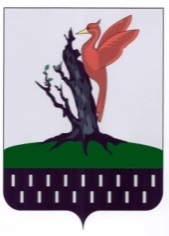 ТАТАРСТАН РЕСПУБЛИКАСЫАЛАБУГА МУНИЦИПАЛЬ РАЙОНЫМКО ЛЕКАРЕВО АВЫЛЖИРЛЕГЕ БАШКАРМАКОМИТЕТЫПОСТАНОВЛЕНИЕ	 с.Лекарево                     КАРАР  